EĞİTİM BİLİMLERİ ENSTİTÜSÜ
EĞİTİM BİLİMLERİ ANABİLİM DALI
EĞİTİM YÖNETİMİ DOKTORA PROGRAMIBirinci Yarıyıl (Güz)Birinci Yarıyıl (Güz)Birinci Yarıyıl (Güz)TUKAKTSEYPXXXSEÇMELİ I3-310EYP701EĞİTİM POLİTİKALARI ARAŞTIRMALARINDA VERİ ANALİZİ3-310EYP703EĞİTİM YÖNETİMİNDE YENİ YAKLAŞIMLAR3-310İkinci Yarıyıl (Bahar)İkinci Yarıyıl (Bahar)İkinci Yarıyıl (Bahar)TUKAKTSEYPXXXSEÇMELİ II3-310EYP702İLERİ ARAŞTIRMA YÖNTEMLERİ3-310EYP704EĞİTİM POLİTİKALARI ANALİZİ3-310Üçüncü Yarıyıl (Güz)Üçüncü Yarıyıl (Güz)Üçüncü Yarıyıl (Güz)TUKAKTSEYPXXXSEÇMELİ III3-310EYP790SEMİNER---20Dördüncü Yarıyıl (Bahar)Dördüncü Yarıyıl (Bahar)Dördüncü Yarıyıl (Bahar)TUKAKTSEYP791DOKTORA YETERLİK---30Beşinci Yarıyıl (Güz)Beşinci Yarıyıl (Güz)Beşinci Yarıyıl (Güz)TUKAKTSEYP781TEZ I(ÖK: EYP791)---30Altıncı Yarıyıl (Bahar)Altıncı Yarıyıl (Bahar)Altıncı Yarıyıl (Bahar)TUKAKTSEYP782TEZ II(ÖK: EYP781)---30Yedinci Yarıyıl (Güz)Yedinci Yarıyıl (Güz)Yedinci Yarıyıl (Güz)TUKAKTSEYP783TEZ III(ÖK: EYP782)---30Sekizinci Yarıyıl (Bahar)Sekizinci Yarıyıl (Bahar)Sekizinci Yarıyıl (Bahar)TUKAKTSEYP784TEZ IV(ÖK: EYP783)---30Seçimlik DerslerSeçimlik DerslerSeçimlik DerslerTUKAKTSEYP705EĞİTİMDE LİDERLİK KURAMLARI3-310EYP706EĞİTİM YÖNETİMİNDE ALAN ARAŞTIRMALARI3-310EYP707EĞİTİMDE DENETİM VE HESAP VEREBİLİRLİK3-310EYP708OKUL GELİŞTİRME VE İYİLEŞTİRME3-310EYP709NİCEL ARAŞTIRMA YÖNTEMLERİ3-310EYP710NİTEL ARAŞTIRMA YÖNTEMLERİ3-310EYP711EĞİTİM PLANLAMASI3-310EYP712YÜKSEK ÖĞRETİMİN YÖNETİMİ3-310EYP713EĞİTİM LİDERLİĞİNDE ETİK VE YASAL TARTIŞMALAR3-310EYP714ÖĞRETİMSEL LİDERLİK3-310EYP715EĞİTİM ÖRGÜTLERİNDE İMAJ3-310EYP716EĞİTİM RAPORLARININ ANALİZİ3-310EYP717YÖNETİMDE KARAR VE PROBLEM ÇÖZME3-310EYP718TEST GELİŞTİRME3-310EYP719EĞİTİMDE ÖZELLEŞME3-310EYP720EĞİTİM SOSYOLOJİSİ3-310EYP721KÜRESELLEŞME VE EĞİTİM3-310EYP722EĞİTİM ÖRGÜTLERİNDE STRATEJİK YÖNETİM3-310EYP723EĞİTİM EKONOMİSİ VE FİNANSMANI3-310EYP724EĞİTİM ÖRGÜTLERİNDE DEĞİŞİM YÖNETİMİ3-310EYP725EĞİTİM YÖNETİCİLERİNİN YETİŞTİRİLMESİ3-310EYP726EĞİTİM ÖRGÜTLERİNDE KÜLTÜR3-310EYP727EĞİTİM ÖRGÜTLERİ VE TEKNOLOJİ3-310EYP728EĞİTİMDE GÜNCEL SORUNLAR VE ÇÖZÜMLER3-310EYP729ÇAĞDAŞ SOSYOLOJİ KURAMLARI3-310EYP730SOSYAL BİLİM FELSEFESİ3-310EYP731EĞİTİMDE FIRSAT EŞİTLİĞİ3-310EYP732TÜRK EĞİTİM TARİHİ3-310EYP733ÖĞRETMEN ÖRGÜTLENMESİ VE SENDİKALAR3-310EYP789TEZ TAMAMLAMA---60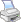 T:Teorik Ders Saati
U:Uygulama Saati
K:Kredi
ÖK:Ön Koşul
AKTS:Avrupa Kredi Transfer Sistemi